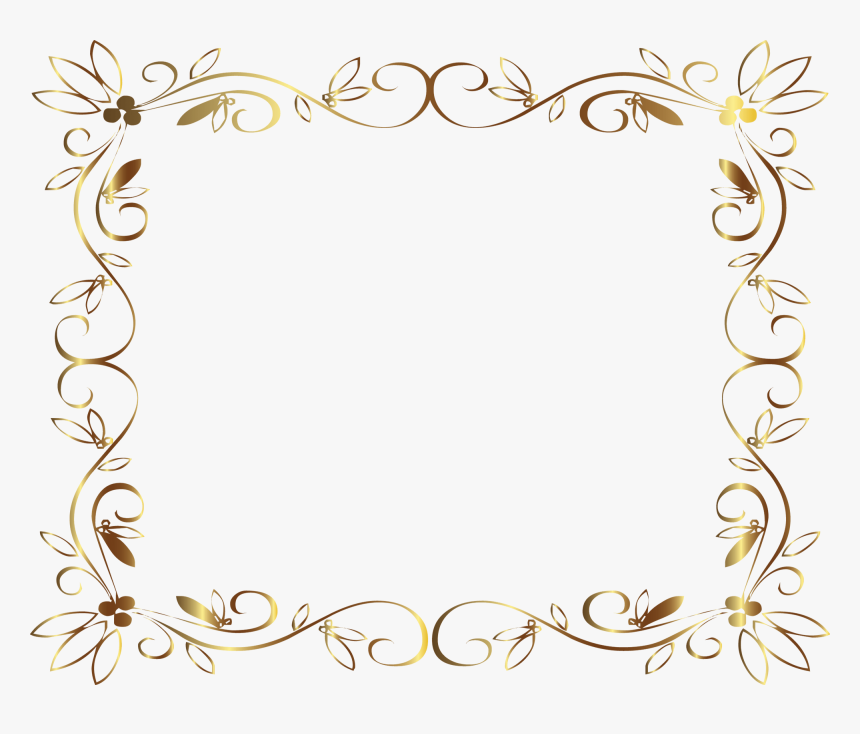 Ivm  allergenenbeleid kan u zich wenden tot de kok.  Die kan u zeggen welk alternatief kan aangeboden worden.Maandag*bloemkoolsoep*Gekookte aard.1 varkenslapjeVleesjusAppel/abrikoosmoes*Slagroom-puddingDinsdag*groentebouillon*Witte rijstKipfiletKippejusSnijbonen*VanillepuddingWoensdag*Wortelsoep*Gekookte aardSpekburgerJachtsausRode kool*IjsDonderdag*Gebondenkippensoep*FrietenStoofvlees op vlaamse wijzeRauwkost*KoekjespuddingVrijdag*Erwtensoep met broodkorstjes*PureeGestoomde visWitte wijnsausGestoofde prei*RozijnenpuddingZaterdag*Witloofsoep*PastinaakpureeChipolataBlackwellsaus*CaramelpuddingZondag*Tomatengroenten-soep*KrokettenOrloffgebraadChampignonsausErwten& wortelen*Pannacottamousse